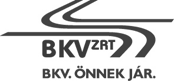 Hegesztés és forrasztás technikai eszközök és anyagok beszerzése(BKV Zrt. T-118/16.)KÖZBESZERZÉSI DOKUMENTUMOK II. KÖTETSZÁLLÍTÁSI KERETSZERZŐDÉS-TERVEZET2016. augusztusBKV Zrt.SZÁLLÍTÁSI KERETSZERZŐDÉS– FAJTA ÉS MENNYISÉG SZERINTMEGHATÁROZOTT DOLOG HATÁRIDŐS ADÁSVÉTELE –(a továbbiakban: Keretszerződés), amely létrejött egyrészről a…………………………Székhely: 	………Cégjegyzékszám:	………Adószám:	………Bankszámlaszám:	………mint eladó(a továbbiakban:Eladó),másrészről a(z)Budapesti Közlekedési Zártkörűen Működő RészvénytársaságSzékhely:	1980 Budapest, Akácfa utca 15.Cégjegyzékszám:	01-10-043037Adószám:	12154481-4-44Csoport azonosító:	17781372-5-44mint vevő(a továbbiakban: Vevő)(a továbbiakban együttesen: Felek)között Hegesztés és forrasztás technikai eszközök és anyagok beszerzése tárgyban a Vevő által BKV Zrt. T-118/15. számon kiírt, közbeszerzési eljárás (a továbbiakban: Pályázat) ajánlati felhívása és közbeszerzési dokumentumai,, valamint az Eladó által a Pályázatra 2016. …. napján benyújtott ajánlat (a továbbiakban: Ajánlat) alapján.1.	A Keretszerződés tárgya1.1. 	A Vevő által bonyolított Pályázatban és a jelen Keretszerződés 1. sz. mellékletében meghatározott áru(k),(továbbiakban: Áruk) azaz Hegesztés és forrasztás technikai eszközök és anyagok beszerzése Vevőnek történő leszállítása(a továbbiakban: Szállítás) az alábbiakban meghatározott feltételek szerint.1.2. 	Vevő a jelen Keretszerződés hatálya alatt megrendelés (a továbbiakban: Megrendelés) leadásával jogosult az Eladótól az Áruk szállítását megrendelni. Az egyes Megrendelésekben Vevő köteles megjelölni az Eladó részére az adott Megrendelés teljesítésének határidejét, a teljesítési helyet, továbbá az egyéb, az adott Megrendelés teljesítésére vonatkozó különös feltételeket. Az egyes Megrendeléseket, azok módosítását, törlését az Eladó minden esetben köteles visszaigazolni a kézhezvételtől számított 2 munkanapon belül, valamint köteles a jelen Keretszerződésben, valamint az adott Megrendelésben foglaltak alapján teljesíteni. Eladó a Megrendelésben foglalt valamely feltételtől eltérni csak Vevő előzetes írásbeli hozzájárulásával jogosult.1.3. 	Vevő a jelen Keretszerződés 1. sz. mellékletében szereplő tételeken felül kérheti egyéb, a jelen Keretszerződés - felhívás és dokumentáció szerinti - tárgyát képező tételek szállítását minta, illetve rajz alapján. Ezen tételek a Keretszerződés módosítása nélkül a Felek külön megállapodása alapján megrendelhetők.2.	Minőségi és műszaki követelmények2.1. 	Az Áruk részletes minőségi és műszaki paramétereit a jelen Keretszerződés 1. számú melléklete tartalmazza és az alábbiakban kerül meghatározásra. .2.2.	Eladó vállalja, hogy azokra az Árukra vonatkozóan, amelyek a kémiai biztonságról szóló 2000. évi XXV. törvényben (a továbbiakban Kbtv.) foglaltak szerint veszélyes anyagnak, vagy keveréknek minősülnek, a szerződéskötéskor megrendelőnek elektronikus adathordozón átadja a szerződésben szereplő Árukra a Kbtv-ben foglaltaknak megfelelő magyar nyelvű biztonsági adatlapot. Megfelelően kitöltött Biztonsági adatlap hiányában ezen Áruk átvétele megtagadható, ebben az esetben a felmerült minden többletköltség az Eladót terheli.Az Eladó vállalja, hogy a veszélyes anyagok, vagy készítmények szállítását minden esetben a 2015. évi LXXXIX törvényben meghatározott - veszélyes áruk belföldi szállítására vonatkozó - előírások betartásával végzi.Eladó vállalja, hogy a szállítások alkalmával a veszélyes anyagok csomagolásának jelölését az EC direktívák szerint végzi el.2.3.	A jelen Keretszerződés teljesítése során szállított Áruknak meg kell felelniük a vonatkozó nemzetközi és magyar szabványok előírásainak, melyet a jelen Keretszerződés 2. számú melléklete tartalmaz. 2.4.	A jelen Keretszerződés 1. számú mellékletében meghatározott műszaki követelményeknek való megfelelést Vevő jogosult Eladó előzetes tájékoztatása nélkül, ellenőrizni, ellenőriztetni, melynek keretében a kiválasztott Áru(ka)t független minősítő szervezet részére minőség-ellenőrzés (vizsgálat) céljából is megküldheti. Amennyiben a vizsgálat eredménye alapján a műszaki megfelelőség nem állapítható meg Eladó köteles a Vevő által esetlegesen megelőlegezett vizsgálati költséget Vevő részére a Keretszerződés 11.7 pontja szerint megtéríteni.3. 	Mennyiség3.1.	A jelen Keretszerződés hatálya alatt Vevő az alábbiakban meghatározott mennyiségű Áru beszerzését tervezi, de az egyes árucikkek megrendelése a Vevő jelen Keretszerződés 3.2 pontjában meghatározott képviselői által faxon, levélben vagy e-mailen elküldött, írásos formában történő eseti Megrendeléseinek útján történik.Hegesztés és forrasztás technikai eszközök és anyagok 26 232 kg, 12 570 db, 39 tekercs, 42 készlet, 106 csomag.Felek rögzítik, hogy a fentiekben meghatározott mennyiség a Vevő egyoldalú döntése alapján a Keretszerződés hatálya alatt–30%-kal változhat.	A jelen Keretszerződés hatálya alatt az 1.1 pontban meghatározott egyes Áruk megrendelése a Vevő - jelen Keretszerződés 3.2 pontjában meghatározott - képviselői által faxon, levélben vagy e-mailen elküldött, írásos formában történő eseti Megrendeléseinek útján történik3.2.	Megrendelés kiadására Vevő alábbi képviselői jogosultak. …………………Telefon: E-mail: …………………Telefon:E-mail: Eladó a Vevő által elektronikus úton küldött Megrendelések fogadását a ……. e-mail címen biztosítja..	Eladó kötelezettséget vállal a folyamatos Szállításra, és a standardok biztosítása érdekében raktárában megfelelő tartalék készletezéséről gondoskodik. 3.3.	A már leadott Megrendelés szerinti mennyiség esetleges módosítására, illetve törlésére Vevőnek az 5.1. pont szerinti szállítási határidőt ……. nappal megelőzően faxon vagy e-mailen küldött írásbeli értesítés formájában van lehetősége.3.4.	Eladó vállalja, hogy amennyiben a tudomására jut, hogy a jelen Keretszerződés 1. sz. melléklete szerinti Áruk valamelyikének gyártását a gyártó jogszabályváltozás, vagy termékváltás miatt véglegesen beszünteti, illetőleg azt egyéb – a magatartására vissza nem vezethető- okból a továbbiakban szállítni nem képes, az Eladó köteles erről a Vevőt tájékoztatni és az Áru – közbeszerzési eljárásban meghatározott –- műszaki paramétereivel legalább egyenértékű, helyettesítő terméket ajánlani. A helyettesítő termék közbeszerzési eljárásban meghatározott műszaki paramétereknek való megfelelőségét Eladónak kell objektív módon igazolnia, különösen, de nem kizárólagosan a helyettesítő termék paramétereinek, műszaki leírásának bemutatásával. Az előírt műszaki paramétereknek való megfelelés igazolása nélkül helyettesítő termék szállítására nincsen lehetőség. A helyettesítő termék elfogadásáról a Vevő dönt. Elfogadás esetén az Áru a jelen Keretszerződésben foglalt feltételekkel megrendelhető. 4.	VételárA Felek megállapodnak abban, hogy a Vevő a jelen Keretszerződés 1. pontja szerinti feladatok ellátásáért az 1. számú mellékletben meghatározott általános forgalmi adó nélkül számított szállítási egységárak (a továbbiakban: Egységárak) alapján kalkulált vételár (a továbbiakban: Vételár) plusz általános forgalmi adó összeget fizeti meg az Eladó számlán szereplő bankszámlájára. Felek rögzítik, hogy a jelen Keretszerződés alapján kifizetett Vételár a …… forint+ÁFA, azaz …… forint plusz általános forgalmi adó keretösszeget (a továbbiakban: Keretösszeg) nem haladhatja meg.Felek a közbeszerzésekről szóló 2015. évi CXLIII. törvény (a továbbiakban: Kbt.) 131. § (2) bekezdésére figyelemmel rögzítik, hogy Eladó ajánlata –az Egységárakon kívül – a következő értékelés alá esett ajánlati elemeket tartalmazta: Szállítási határidő ……….. munkanapAz Egységárak és az annak alapján kalkulált Vételár magában foglalja a jelen Keretszerződésben meghatározott Szállítás szerződésszerű teljesítéséhez szükséges valamennyi munka-, anyag-, beszerzési és egyéb költséget – ideértve a fuvarozás, tárolás, csomagolás, rakodás, hatósági engedélyek, jogdíjak költségeit és a termékdíjat is -, az esetleges betanítás, oktatás költségét, valamint a különféle vámköltséget, hatósági díjakat és adókat az általános forgalmi adó kivételével. Eladó kijelenti, hogy az Egységárakat a 8.8. pontban foglalt rendelkezések figyelembevételével határozta meg.A jelen Keretszerződés 1. számú mellékletében rögzített megállapodott Egységárak átvételi helynél történő teljesítéssel értendőek.4.4.	Az Egységárak a jelen Keretszerződés aláírásától számított egy éven belül semmilyen körülmények között nem emelhetők, ide nem értve a közvetlenül jogszabályi rendelkezésből eredő árváltozást, amely esetében Felek a 4.6. és a 4.7. pont szerint járnak el.4.5.	A 4.4 pontban meghatározott határidő elteltével a Felek közösen felülvizsgálják az Egységárak változatlan formában történő megtartásának lehetőségét. Amennyiben ennek eredményeképp megállapításra kerül, hogy az Egységárak nem tarthatóak az addigi szinten, Eladó évente egy alkalommal kezdeményezheti a maximum a KSH által tárgyévet megelőző évre vonatkozóan kiadott fogyasztói árindex 80%-ánakmegfelelő mértékű áremelést Vevőnél (a továbbiakban:  Áremelés).4.6.	Felek az Áremelésről – ideértve a 4.5. pontban meghatározott mértéket meghaladó Áremelést is – közösen egyeztetnek, annak elfogadásáról vagy elutasításáról Vevő dönt. 4.7.	A jelen Keretszerződés aláírásától számítottan bármelyik fél kezdeményezheti az Egységárak csökkentését, ideértve a közvetlenül jogszabályi rendelkezésből eredő árcsökkentést (a továbbiakban: Árcsökkentés). Felek az Árcsökkentésről közös egyeztetnek, annak elfogadásáról közösen döntenek.Az Áremelés, illetve Árcsökkentés mértékét és az annak megfelelően kialakított egységárakat Felek írásban rögzítik. A jóváhagyást megelőzően leadott Megrendelésekre az Áremelés illetve Árcsökkentés nem vonatkozik.Felek megállapodnak, hogy a tulajdonjog a szállított Áru vonatkozásában a Vételárról jelen Keretszerződés szerint kiállított számla megfizetésével száll át.5.	Szállítási határidő5.1.	A Megrendelés kézhezvétele után legkésőbb … munkanappal Eladó köteles a Megrendelésben szereplő Árut Vevő 7.2. pontban meghatározott áruátvételi helyére leszállítni5.2.	Az előszállítás- és részszállítás csak a Vevő előzetes írásbeli engedélyével lehetséges.6.	Szállítás6.1.	A Szállítást megelőzően az Eladó köteles megadni a fuvarozást végző személy jármű forgalmi rendszámát, valamint a járművezető nevét, hogy Vevő ezen személyek 7.2 pontban meghatározott áruátvételi helyére történő beléptetésről gondoskodni tudjon.7.	Mennyiségi és minőségi átadás-átvétel7.1. 	Az Eladó a teljesítést a jelen Keretszerződés hatályba lépését követően köteles haladéktalanul megkezdeni, és a jelen Keretszerződés időtartama alatt az abban és a Megrendelésekben meghatározott feltételek szerint folyamatosan biztosítani.7.2. 	Az áruátvétel (a teljesítés) helye: Budapesti Közlekedési Zártkörűen Működő Részvénytársaság alábbi telephelyei:BKV Zrt. 030 raktár 1106 Bp. X. Fehér út 1.BKV Zrt. V130 raktár 1125 Bp. Szilágyi Erzsébet fasor 14-16.BKV Zrt. V170 raktár 1045 Bp. Pozsonyi út 1.BKV Zrt. V180 raktár 1146 Bp. Thököly út 173.BKV Zrt. V190 raktár 1089 Bp. Baross u 132.BKV Zrt. V200 raktár 1087 Bp. Törökbecse u. 2.BKV Zrt. V220 raktár 1091 Bp. Üllői út 199.BKV Zrt. V230 raktár 1097 Bp. Könyves Kálmán krt.7BKV Zrt. V260 raktár 1021 Bp. Budakeszi út 9-11.BKV Zrt. V390 raktár 1116 Bp. Fehérvári út 247.BKV Zrt. V490 raktár 1115 Bp. Bartók Béla út 133.BKV Zrt. M150 raktár 1142 Bp. Erzsébet királyné útja 8-10.BKV Zrt. M280 raktár 1106 Bp. Fehér út 1/b.BKV Zrt. M270 raktár 1103 Bp. Kőér u.2/b.BKV Zrt. M400 raktár 1119 Bp. Gyergyótölgyes u. 2. BKV Zrt. H310 raktár 1164 Bp. Ostoros út 1.BKV Zrt. H320 raktár 2000 Szentendre, Vasúti villasor 4.BKV Zrt. H370 raktár 1212 Bp. Rákóczi Ferenc u. 174.BKV Zrt. H380 raktár 2300 Ráckeve, Kossuth u. 117.BKV Zrt. K410 raktár 1113 Bp. Hamzsabégi út 55.BKV Zrt.O430 raktár 1037 Bp. Pomázi út 15.BKV Zrt. C450 raktár 1165 Bp. Bökényföldi út 122.BKV Zrt. D460 raktár 1194 Bp. Méta u. 39.BKV Zrt. T100 raktár 1101 Bp. Pongrácz utca 6.Nyitvatartási idő: hétfőtől – csütörtökig 8,00 – 13,00 óráig       pénteken 8,00 – 12,00 óráig7.3.	A Felek megállapodnak abban, hogy a Szállítás teljesítésének, azaz a jelen Keretszerződés és az az alapján a Vevő által az Eladó részére leadott Megrendelések teljesítésének igazolása szállítólevél (a továbbiakban: Szállítólevél) kiállításával történik, amelyen a Felek az Áru átadás-átvételt aláírásukkal igazolják, és az aláírás alatt a nevüket olvasható, nyomtatott betűkkel is feltüntetik. Felek rögzítik, hogy a minőségi és mennyiségi vizsgálat költségei a Vevőt terhelik. Ha a mennyiségi és minőségi átvétel nem tár fel problémát, a teljesítés igazolása a Szállítólevél Vevő általi aláírásával és dátummal való ellátásával történik.Amennyiben a mennyiségi és műszaki állapot szempontjából történő átvétel során eltérések, hibák, hiányosságok mutatkoznak, úgy az eltéréseket, hibákat, hiányosságokat a Vevő jegyzőkönyvben (továbbiakban Jegyzőkönyv) rögzíti, és arról az Eladót írásban is értesíti. Szállítólevél ez esetben csak a Jegyzőkönyvben foglalt eltérések, hibák maradéktalan és szerződésszerű kijavítását követően állítható ki.7.4.	Felek rögzítik, hogy az Eladó a jelen Keretszerződés 1. pontjában meghatározott Szállítás teljesítése során a szállított Árukat műbizonylattal (a továbbiakban: Műbizonylat) köteles ellátni. . Az Eladó a Műbizonylatban nyilatkozni köteles arról, hogy az Áruk, valamint a felhasznált anyagok, alkatrészek a minőségi és műszaki követelményeknek megfelelnek. 7.5.	Amennyiben az Eladó a beszállított Árukkal kapcsolatban bármely mérést, vizsgálatot végzett, illetve végeztetett a Műbizonylathoz mellékelnie kell a mérések, vizsgálatok dokumentációját is. 7.6.	A beszállításra kerülő Árut por, víz és egyéb szennyeződések ellen védett csomagolásban kell leszállítani, amely csomagolásnak meg kell védenie az Árut a szállítás és tárolás közben mindennemű külső sérüléstől is.7.7.	A Felek megállapodnak abban, hogy Szállítólevél, a Műbizonylat és Jegyzőkönyv aláírására jogosult személy a Vevő részéről … (elérhetőségei: vezetékes telefon …; fax: …; mobil telefon …; e-mail cím: …) vagy az általa megbízott személy, az Eladó részéről pedig … (elérhetőségei: vezetékes telefon …; fax: …; mobil telefon …; email cím: …).7.8.	A Felek megállapodnak abban, hogy megfelelően kiállított Műbizonylat hiányában, vagy mennyiségi, illetve minőségi és műszaki eltérés esetén a Vevő a Szállítás teljesítésének (rész)eredményét nem köteles átvenni. Az Eladó ilyen esetben a jelen Keretszerződésben foglalt kötbér, valamint a többletköltség viselése mellett a továbbiakban is köteles szabályszerűen teljesíteni.8.	A Keretszerződés időtartama, megszűnése/Megszüntetése8.1	Jelen Keretszerződést a Felek a mindkét fél általi aláírás napjával kezdődő,  36 hónapig tartó határozott időre kötik azzal, hogy a Keretszerződés időbeli hatálya a Felek közös megegyezésével meghosszabbítható a 4.1. pontban rögzített Keretösszeg eléréséig.Felek rögzítik továbbá, hogy az előző bekezdésben meghatározott időtartam előtt megszűnik a Keretszerződés, amennyiben a jelen Keretszerződés alapján megfizetett Vételár a 4.1 pontban meghatározott Keretösszeget eléri. Vevő ez esetben az Eladót a jelen Keretszerződés megszűnésének időpontjáról a Keretösszeg elérését követő 45 napon belül értesíti. 8.2.	A jelen Keretszerződés megszűnése napjáig az Eladóhoz megérkezett Megrendelésben foglaltaknak Eladó köteles jelen Keretszerződésben foglaltak szerint eleget tenni. 8.3.	A jelen Keretszerződést a Felek – a másik fél súlyos szerződésszegése esetén – írásban, felmondási idő közbeiktatása nélkül felmondhatják. A felmondási idő közbeiktatása nélküli felmondás csak indokolással ellátva érvényes.8.4.	A Vevő, anélkül, hogy elveszítené jogát a szerződésszegés esetében őt megillető egyéb igényekre, az Eladónak megküldött írásbeli nyilatkozattal egyoldalúan, felmondási idő közbeiktatása nélküli felmondhatja a jelen Keretszerződést az Eladó kártérítése nélkül különösen:hibás teljesítés esetén, amennyiben az Eladó a Vevő felszólítására a jelen Keretszerződés10. pontjában megjelölt határidőn, illetve a Vevő által meghosszabbított határidőn belül a hibát nem javítja ki, vagy a hibát nem lehet kijavítani, ha az Eladó késedelembe esik és a Vevő által írásban adott (vagy elfogadott) póthatáridő eredménytelenül járt le,ha az Eladó késedelembe esik és a késedelmes teljesítésének esetére kikötött maximális kötbérösszeget elérte, ha a Vevő által a Keretszerződés 2.4 pontjában rögzített vizsgálat legalább két alkalommal a vizsgált Áru vonatkozásában az előírt műszaki paramétereknek való megfelelést nem támasztja alá;ha az Eladó – a Vevő erre vonatkozó előzetes, a következményekre történő írásbeli figyelmeztetése ellenére – nem teljesíti bármely más, szerződéses kötelezettségét,ha az Eladóval szemben csődeljárás indul, vagy felszámolási, végrehajtási, illetve végelszámolási eljárás alatt áll, kivéve, ha jogszabály tiltja,ha Eladó a jelen Keretszerződést megelőző közbeszerzési eljárásban az értékelés alá eső szempontokra adott vállalását nem teljesíti,Felek rögzítik, hogy amennyiben Vevő a jelen pontban meghatározottak szerint szünteti meg a Keretszerződést, a Vevőnek további megrendelési kötelezettsége nincs, Eladó a már kiadott, illetve teljesített Megrendelések ellenértékére jogosult, semmilyen egyéb költség vagy kár felmerülésére nem hivatkozhat, azzal kapcsolatos igényt nem érvényesíthet.8.5.	A Vevő jogosult és egyben köteles a Keretszerződést felmondani – ha szükséges olyan határidővel, amely lehetővé teszi, hogy a Keretszerződéssel érintett feladata ellátásáról gondoskodni tudjon – haEladóban közvetetten vagy közvetlenül 25%-ot meghaladó tulajdoni részesedést szerez valamely olyan jogi személy vagy személyes joga szerint jogképes szervezet, amely tekintetében fennáll a Kbt. 62. § (1) bekezdés, k) pont, kb) alpontjában meghatározott feltétel,Eladó közvetetten vagy közvetlenül 25%-ot meghaladó tulajdoni részesedést szerez valamely olyan jogi személy vagy személyes joga szerint jogképes szervezetben, amely tekintetében fennáll a Kbt. 62. § (1) bekezdés, k) pont, kb) alpontjában meghatározott feltétel.Amennyiben Vevő a fenti okokból felmondja a Keretszerződést, az Eladó a Keretszerződés megszűnése előtt már teljesített Szállítás pénzbeli ellenértékére jogosult.8.6.	Amennyiben a Vevő a Budapest környéki elővárosi közlekedés egységes lebonyolítása érdekében szükséges intézkedésekről szóló 1061/2016. (II.25) számú kormányhatározatban foglaltakra tekintettel a Keretszerződés megszüntetéséről dönt, úgy a Vevőnek további megrendelési kötelezettsége nincs, Eladó a már kiadott, illetve teljesített Megrendelések ellenértékére jogosult, semmilyen egyéb költség vagy kár felmerülésére nem hivatkozhat, azzal kapcsolatos igényt nem érvényesíthet.8.7.	Fentieken túl a Keretszerződés megszűnésére irányadó a Polgári Törvénykönyvről szóló 2013. évi V. törvény (a továbbiakban: Ptk.) 6:231. §-ában elállási jog is. Vevő az elállásra a teljesítés megkezdése előtt jogosult.8.8. 	Jelen Keretszerződést a Felek jogosultak –90 napos felmondási idő betartásával – rendes felmondás útján megszüntetni. Eladó tudomásul veszi, hogy amennyiben Vevő a Keretszerződést a 8.1 pontban meghatározott határidő lejárta előtt rendes felmondással megszünteti, a jelen Keretszerződés 4.1 pontjában meghatározott és a 3.1 pontban rögzített százalékos eltéréssel figyelembevett Keretösszeg arányosan értendő.Felek rögzítik, hogy a jelen Keretszerződés Vevő általi rendes felmondása esetén Eladó csak a rendes felmondást megelőzően már kiadott, illetve teljesített Megrendelések ellenértékére jogosult, semmilyen egyéb költség vagy kár felmerülésére nem hivatkozhat, azzal kapcsolatos igényt nem érvényesíthet.8.9.	A Felek megállapodnak abban, hogy a jelen Keretszerződés bármely okból történő megszűnése esetén a Felek a jelen Keretszerződés megszűnésével kapcsolatban is kötelesek együttműködni. Erre tekintettel a jelen Keretszerződés megszűnésétől számított 1 (egy) héten belül az Eladó köteles a Vevő részére átadni minden, a jelen Keretszerződés teljesítéséhez a Vevő vagy harmadik személy által esetlegesen átadott, rendelkezésre bocsátott dokumentációt és egyéb adatot, anyagot, dolgot, stb.8.10.	A Felek megállapodnak abban is, hogy a jelen Keretszerződés időbeli hatályán esetlegesen túlnyúló Megrendeléseket Eladó köteles a jelen Keretszerződésben és a vonatkozó Megrendelésben foglaltaknak megfelelően, - az adott Megrendelésre vonatkozó Vételáron felül - külön költségtérítés nélkül teljesíteni.9.	Kötbér9.1.	Amennyiben az Eladó olyan okból, amelyért felelős késedelmesen, nem vagy nem szerződésszerűen teljesít, Vevő az Eladóval szemben– jogfenntartással az ebből eredő, kötbéren felüli kártérítési igényére – jelen fejezet 9.2. – 9.4. pontjaiban meghatározott mértékű kötbérigényt érvényesít. Eladó abban az esetben mentesül a kötbérfizetési kötelezettség alól, ha a szerződésszegést kimenti. 9.2.	Amennyiben az Eladó olyan okból, amelyért felelős elmulasztja a Keretszerződésben vagy valamelyik Megrendelésben vállalt kötelezettségeinek a vállalt teljesítési határidőn belüli teljesítését, úgy a Vevő – a szerződésszegésből fakadó egyéb kárigényen túl – az Eladóval szemben késedelmi kötbérigényét érvényesíti. A késedelmes teljesítés esetén a kötbér mértéke az eredménytelenül eltelt teljesítési határidőt követő minden késedelmesen eltelt nap után a le nem szállított Árukra / késedelmesen teljesített Megrendelésre vetített nettó Vételár 2%-a, de maximum 30%. Késedelmes teljesítésnek minősül különösen, ha az Eladó a jelen Keretszerződés 10.2. pontjában meghatározott határidőn belül jótállási kötelezettségének teljesítését nem kezdi meg vagy az előírt határidőnél később fejezi be.9.3.	Ha az Eladó olyan okból, amelyért felelőshibás Árut szállít, vagy más módon nem a jelen Keretszerződésben foglaltaknak megfelelően teljesít, a Vevőhibás teljesítési kötbért követel Eladótól: ennek alapja a hibás teljesítéssel érintett Megrendelés nettó összértéke, mértéke a kijavítás megtörténtéig terjedő időtartam végéig számított napi 2%-ával, de legfeljebb 30%-ával megegyező összeg. Hibás teljesítésnek minősül az is, amennyiben a hiba jótállás kötelezettség teljesítése körében merül fel, hibás teljesítési kötbér ebben az esetben is jelen pontban foglaltak szerint érvényesíthető. Továbbá hibás teljesítésnek minősül az is, amennyiben Eladó a jelen nem a Keretszerződés 1. sz. mellékletében foglalt Árukat szállítja, kivéve a jelen Keretszerződés 3.5. pontjában írt eseteket. Felek kifejezetten megállapodnak abban, hogy Vevő hibás teljesítési kötbér iránti igénye érvényesítése esetén is jogosult egyéb szavatossági igényei érvényesítésére.9.4.	Az Eladó olyan okból, amelyért felelős a jelen Keretszerződésben vállalt kötelezettségei nem teljesítése esetén köteles a Vevő részére meghiúsulási kötbért fizetni, melynek alapja a meghiúsulással érintett Megrendelés nettó összértéke, mértéke annak 30%-a. A teljesítés meghiúsulásának minősül különösen, ha az Eladó jótállási kötelezettsége keretében a hibát a jelen Keretszerződés 10.2 pontjában meghatározottak szerint, határidőben nem javítja ki, vagy a hibás Árut vagy alkatrészt nem cseréli ki. 9.5.	Vevő kötbérigényét érvényesíti (a kötbér esedékessé válása) különösen: Eladó késedelme esetében, amennyiben a Vevő írásban póthatáridőt ad, annak eredménytelen elteltével, póthatáridő hiányában a kötbér megfizetésére való írásbeli felszólítással, továbbá, amennyiben a kötbér összege a késedelmes teljesítés esetére kikötött maximális kötbérösszeget elérte; Eladó nem teljesítése esetében, amennyiben az Eladó olyan okból, amelyért felelős nem teljesít és Vevő írásbeli felszólítására sem áll szándékában teljesíteni;Eladó nem teljesítése esetében, amennyiben a Vevő bizonyítható érdekmúlásra hivatkozva a teljesítésre nem tart igényt, a kötbér megfizetésre való írásbeli felszólítással;Eladó hibás teljesítése esetén, amennyiben a Vevő írásban póthatáridőt ad a hiba kijavítására, annak eredménytelen elteltével, póthatáridő hiányában a kötbér megfizetésére való írásbeli felszólítással. Az esedékessé vált kötbér után az Eladó jelen Keretszerződés 11. 5. pontja szerinti késedelmi kamatot köteles fizetni.9.6.	A Vevő kötbérigényének érvényesítése nem jelenti az egyéb igényeiről történő lemondást.9.7.	A kötbérigény (kártérítés), érvényesítésének feltétele, hogy az érvényesítését megalapozó esemény bekövetkeztét a Vevő– a körülmények feltüntetésével – írásban közölje a másik féllel.9.8.	A teljesítés elmaradása, késedelmes vagy hibás teljesítés esetén, amennyiben a Vevőnek az Eladóhoz intézett felszólítása eredménytelen marad, a Vevő jogosult ellátása érdekében más szállítót igénybe venni. A Vevő fentiek okán keletkezett valamennyi költségét, illetve mindennemű kárát azEladó köteles megtéríteni, illetve aVételárban jelentkező többletköltség is a mulasztásért felelős Eladót terheli.10.	Jótállás10.1.	Az Eladó az általa leszállított Árukra jótállást (Ptk. 6:171. §) vállal, melynek időtartama: az átvételtől számított 12 hónap.. Amennyiben a leszállított Áru nem felel meg a jelen Keretszerződés 2. pontjában rögzített minőségi és műszaki paramétereknek, úgy a Vevő a szavatossági jogait (Ptk. 6:159. §) megfelelően gyakorolhatja.10.2. 	A Vevő írásban értesíti az Eladót a jelen Keretszerződés illetve valamelyik Megrendelés teljesítésével összefüggésben a jótállás keretében felmerülő bármely, a teljesítéssel kapcsolatos kifogásáról. Eladó az értesítés kézhezvételét követően a lehető legrövidebb időn belül, de legkésőbb 5 munkanapon belül köteles megkezdeni jótállási kötelezettsége teljesítését, azaz a garanciális hibaszemlét megtartani, illetve a hiba kijavítását megkezdeni. Ezt követően a hiba kijavítására vállalt határidőn belül, de legkésőbb az eredeti szállítási határidővel megegyező időn belül köteles a jótállási kötelezettségét teljesíteni, és a javított Árut visszaszállítani a Vevő telephelyére. Jótállás keretein belül javításra kerülő egység mindennemű alkatrész és szállítási, valamint javítási költsége azEladót terheli.10.3	Abban az esetben, ha a fentiek szerint értesített Eladó elmulasztja a hiba javítását a meghatározott határidőn belül, a Vevőnek jogában áll az Eladó kockázatára és költségére megtenni a szükséges intézkedéseket, annak érdekében, hogy a hibát kijavítsa, vagy kijavíttassa anélkül, hogy az Eladót az általa vállalt jótállási kötelezettségei teljesítése alól mentesítené.10.4.	A jótállási idő kezdete a tényleges teljesítés időpontja, amely megegyezik jelen Keretszerződés 7. pontja szerint szabályozott átadás-átvételt igazoló dokumentumon szereplő dátummal. Nem számít bele a jótállási időbe a kijavítási időnek az a része, amely alatt Vevő a dolgot nem tudja rendeltetésszerűen használni. A jótállási igény érvényesíthetőségének határideje a dolognak vagy jelentősebb részének kicserélése (kijavítása) esetén a kicserélt (kijavított) dologra (dologrészre), valamint a kijavítás következményeként jelentkező hiba tekintetében újból kezdődik.10.5.	A Keretszerződés keretében szállított Áruknak meg kell felelniük a magyar jogszabályokban szereplő szabványoknak, valamint a jelen Keretszerződés 2. pontjában meghatározott műszaki feltételeknek.10.6.	Az Eladó szavatolja, hogy az általa szállított Áruk alkalmasak a rendeltetésszerű használatra, valamint mentesek mindenfajta tervezési, anyagbeli, kivitelezési, vagy olyan hibáktól, melyek az Eladó cselekedetéből, vagy mulasztásából erednek. 10.7.	Eladó felel azért, hogy a leszállítandó Áru per-, teher-, igény és harmadik személy jogától mentes.11.	Fizetési Feltételek11.1.	Felek megállapodnak abban, hogy az Eladó Megrendelésen belüli részteljesítésenként 1 db szabályszerűen kiállított számla (a továbbiakban Számla) kibocsátására jogosult a jelen Keretszerződés szerint teljesített Szállítás alapján. 11.2.	A Felek megállapodnak abban, hogy az Eladó Számla kibocsátására a Szállításnak a Vevő által szerződésszerűen igazolt, maradéktalan, szabályszerű teljesítése után jogosult.11.3.	A Felek megállapodnak abban, hogy a Számla a Vevő beszerzési megrendelési számának (a továbbiakban: BMR szám), valamint jelen Keretszerződés számának feltüntetésével az alábbi címre küldendő (a borítékon feltüntetve, hogy számláról van szó): BKV Zrt.Pénzügyi Főosztály Folyószámla Osztálya1980 Budapest, Akácfa u. 15.A BMR szám, valamint a jelen Keretszerződés számának feltüntetése hiányában a Vevő jogosult a Számlát azonosítatlanként visszaküldeni, az ebből eredő késedelem esetére a Vevőt késedelmi kamatfizetési kötelezettség nem terheli.11.4.	A Felek megállapodnak abban, hogy a Számla elengedhetetlen mellékletét képezi a Teljesítési Igazolás.11.5.	A Felek megállapodnak abban, hogy a Vevő a Számla kézhezvételétől számított 30 (harminc)napon belül, banki átutalás útján teljesíti a fizetési kötelezettségét. A banki átutalás a Számlán megjelölt bankszámlára történik. A fizetés pénzneme az a pénznem, amelyben a jelen Keretszerződés az Egységárat meghatározza. A fizetési kötelezettséget a Vevő bankszámlájának terhelésekor kell teljesítettnek tekinteni. A késedelmi kamat mértéke megegyezik a Ptk. 6:155. § szerinti kamatmértékkel.11.6. A jelen Keretszerződésben meghatározott ellenérték kifizetése az adózás rendjéről szóló 2003. XCII. tv (a továbbiakban: Art.) 36/A. § hatálya alá tartozik. Vevőnek abban az esetben áll módjában a kifizetést teljesíteni, amennyiben részére az Eladó a tényleges kifizetés időpontjától számítottan 30 (harminc) napnál nem régebbi nemlegesnek minősülő adóigazolást bemutat, megküld, vagy átad arról, hogy az állami adóhatóságnál és a vámhatóságnál nyilvántartott köztartozása nincs, vagy a kifizetés időpontjában szerepel a köztartozásmentes adózói adatbázisban.11.7. A Felek megállapodnak abban, hogy az Eladó– a Kbt. 135. § (6) bekezdésének figyelembevételével – hozzájárul ahhoz, hogy a Számlán megjelölt összegből levonásra kerüljön a jelen Keretszerződésben meghatározott, esetlegesen felmerülő kötbér illetve többletköltség összege. 11.8.	Vevő kijelenti, hogy előleget nem fizet.12.	Az Üzleti Titok Védelme12.1.	A Felek megállapodnak abban, hogy a jelen Keretszerződést, valamint az annak teljesítése során vagy azzal összefüggésben tudomásukra jutott, a másik Felet érintő minden olyan tényt, tájékoztatást, egyéb adatot, az azokból készült összeállítást, valamint védett ismeretet — beleértve a másik Fél know-how-jába tartozó információkat is —,  amelyek nem közismertek vagy az érintett gazdasági tevékenységet végző személyek számára nem könnyen hozzáférhetők és amelynek illetéktelenek által történő megszerzése, hasznosítása, másokkal való közlése vagy nyilvánosságra hozatala a másik Félre vagy a vele kapcsolatban álló más jogalanyra hátrányos következménnyel járna, ezek hátrányos megítélését eredményezhetné, vagy gazdasági érdekeiket sértené vagy veszélyeztetné üzleti titokként (a továbbiakban: Titok) kötelesek kezelni.12.2.	A Felek megállapodnak abban, hogy ennek megfelelően minden Titkot szigorúan megtartanak, és a másik Fél előzetes, írásbeli engedélye nélkül nem hoznak nyilvánosságra, illetéktelen személynek nem szolgáltatnak ki, és ilyen személy számára nem tesznek hozzáférhetővé sem a jelen Keretszerződés hatályának fennállása alatt, sem azt követően.12.3. A Felek megállapodnak abban, hogy kötelesek gondoskodni arról, hogy a Titkot a velük jogviszonyban álló más személyek (például: munkavállalók, üzleti partnerek stb.) is üzleti titokként kezeljék, mind a jelen Keretszerződés hatálya alatt, mind azt követően.12.4. A Felek megállapodnak abban, hogy a Feleket a jelen Keretszerződés bármely okból történő megszűnése esetén a jogviszony utolsó napjától számított meghatározatlan ideig terheli a titoktartási kötelezettség.12.5.	Felek tudomással bírnak róla, hogy Vevő az információs önrendelkezési jogról és információszabadságról szóló 2011. évi CXII. tv. (a továbbiakban: Infotv.) alapján helyi önkormányzati közfeladatot ellátó szervnek minősül, s mint ilyen, a kezelésében lévő és tevékenységére vonatkozó vagy közfeladatának ellátásával összefüggésben keletkezett, a személyes adat fogalma alá nem eső, bármilyen módon vagy formában rögzített információ vagy ismeret, függetlenül kezelésének módjától, önálló vagy gyűjteményes jellegétől, közérdekű adatnak minősül.13.	A viták rendezése13.1.	Felek megállapodnak abban, hogy a jelen Keretszerződés alapján felmerülő vitákat elsődlegesen egyeztetés útján kísérlik meg rendezni. Amennyiben ez nem vezet eredményre, a Felek a Polgári Perrendtartásról szóló 1952. évi III. törvény (a továbbiakban: Pp.) általános hatásköri és illetékességi szabályai szerint járnak el.14.	Értesítések14.1.	A Felek megállapodnak abban, hogy a jelen Keretszerződés által megkívánt minden írásbeli értesítést a Felek mindenkori székhelyének kell megküldeni. Az erre a címre ajánlott, tértivevényes küldeményként postára adott értesítést, a kézbesítés megkísérlését követő 3. (harmadik) munkanapon kézbesítettnek kell tekinteni akkor is, ha a tértivevény szerint a kézbesítés azért volt eredménytelen, mert a címzett ismeretlen, ismeretlen helyre költözött, az iratot nem vette át, vagy az átvételt megtagadta.14.2. A Felek rögzítik, hogy a kölcsönös együttműködésükkel összefüggő bármely lényeges információról haladéktalanul írásban (faxon, illetve e-mailben), visszaigazolható módon (postai úton történő kézbesítés esetében feladóvevénnyel és tértivevénnyel; személyes kézbesítés esetén átvételi elismervénnyel, amely az átvevő személy olvasható nevét és aláírását és az átvétel keltét tartalmazza) kötelesek a másik Felet értesíteni.14.3.	Kapcsolattartók:A Vevő részéről a jelen Keretszerződés vonatkozásában kapcsolattartásra kijelölt személyTelefon: 	……………Telefax: 	……………E-mail: 	……………A Vevő részéről műszaki, szakmai kérdésekben kapcsolattartásra kijelölt személy:………………………………Telefon: 	……………Telefax:	……………E-mail: 	……………Az Eladó részéről kapcsolattartásra kijelölt személy:………………………………Telefon:	……………Telefax:	……………E-mail: 	……………15.	Záró rendelkezések15.1.	Eladó kijelenti, hogy birtokában van az összes adatnak, amely a jelen Keretszerződésben foglalt valamennyi kötelezettség teljesítéséhez szükséges.15.2.A jelen Keretszerződést kizárólag írásban, közös megegyezéssel, a Kbt. 141.§-ban meghatározott feltételek és a közszolgáltatók közbeszerzéseire vonatkozó sajátos közbeszerzési szabályokról szóló 307/2015. (X.27.) Korm. rendelet 22. §-ában foglaltak fennállása esetén lehet módosítani.Semmis a Keretszerződés módosítása, ha az arra irányul, hogy az Eladót mentesítse az olyan szerződésszegés (illetve szerződésszegésbe esés) és annak jogkövetkezményei - ide nem értve a felmondás vagy elállás jogának gyakorlását - alkalmazása alól, amelyért felelős (illetve felelős lenne), vagy amely arra irányul, hogy Vevő átvállaljon az Eladót terhelő többletmunkaköltségeket vagy indokolatlanul egyéb, a Keretszerződés alapján az Eladót terhelő kockázatokat.15.3.A Felek megállapodnak abban, hogy a jelen Keretszerződésben nem szabályozott kérdésekben a magyar jogot, ezen belül különösen a Kbt., valamint a Ptk. rendelkezéseit tekintik irányadónak.15.4.	A jelen Keretszerződés teljesítése során Eladó alvállalkozót (a továbbiakban: Alvállalkozó) a Kbt. 138. §-ában foglalt rendelkezéseknek megfelelően jogosult igénybe venni.ÉS/VAGY A jelen Keretszerződés teljesítése során Eladó az ajánlatában megjelölt, alábbi Alvállalkozókat veszi igénybe: 1.) Alvállalkozó neve:Székhelye: …Adószáma: …Bankszámlaszáma: …2.) Alvállalkozó neve:Székhelye: …Adószáma: …Bankszámlaszáma: … ÉS/VAGYEladó a következő szervezet adatait a lefolytatott közbeszerzési eljárásban a gazdasági és pénzügyi alkalmasság igazolásához felhasználta, így Kbt. 65.§ (8) bekezdése alapján a Ptk. 6:419. §-ában foglaltak szerint kezesként felel a Vevőt az Eladó teljesítésének elmaradásával vagy hibás teljesítésével összefüggésben ért kár megtérítéséért.Szervezet neve:Székhelye: …Adószáma: …Bankszámlaszáma: … Eladó a megjelölt Alvállalkozókon kívül/helyett más Alvállalkozó(k) igénybevétele esetén köteles a Vevőt írásban tájékoztatni.     Amennyiben Eladó az alkalmasság igazolásában részt vett alvállalkozó helyett kíván másik alvállalkozót igénybe venni, az új alvállalkozó igénybevételére a Kbt. 138. §-ában rögzített feltételek esetén jogosult. 15.5.	Eladó a jelen Keretszerződés alapján a Vevővel szemben fennálló követeléseit kizárólag a Vevő előzetes írásbeli hozzájárulása esetén jogosult harmadik személyre engedményezni.15.6.	Az Eladó a munkanemekre vonatkozó szabványok szerinti minőség biztosítása céljából mind a saját, mind a – Vevő által írásban engedélyezett – megvalósításba bevont más személyek tevékenységét folyamatosan ellenőrzi.15.7.	A Felek a szerződéses kötelezettségek teljesítését érintő körülményekről kötelesek kölcsönösen tájékoztatni egymást. Az ennek elmulasztásából eredő károkért felelősek. 15.8.	A Felek rögzítik továbbá azt, hogy Eladó a jelen Keretszerződésben vállalt kötelezettségeinek teljesítése során valamennyi vonatkozó jogszabályi rendelkezést köteles betartani.15.9.	A Felek rögzítik továbbá azt, hogy Eladó köteles tevékenységét az érvényes környezetvédelmi, munkavédelmi, biztonsági és higiéniai előírások betartása mellett végezni. Szükség esetén az Eladó biztosítja saját munkatársai és esetleges alvállalkozói megfelelő oktatását a hatályos jogszabályok, valamint a Vevő által rendelkezésre bocsátott előírások alapján. Ezen előírások be nem tartásából eredő mindennemű költség (beleértve az esetleges bírságokat) az Eladót terheli.Eladó kijelenti és szavatol érte, hogy a jelen Keretszerződéssel összefüggésben foglalkoztatott munkavállalói, megbízottai, Alvállalkozói rendelkeznek a szükséges szakértelemmel, szakképesítéssel, az esetleges jogszabályban megkövetelt külön engedélyekkel és vizsgákkal, valamint jogszerű munkaszerződéssel létrehozott munkaviszonnyal, és a mindenkori munka- és adójogi, valamint társadalombiztosítási rendelkezések egyébként kapcsolódóan alkalmazásra és betartásra kerülnek.A Felek rögzítik továbbá azt, hogy Eladó a Keretszerződésben vállalt kötelezettségeinek teljesítése során valamennyi vonatkozó jogszabályi rendelkezést köteles betartani, ezen belül különös figyelemmel köteles betartani és az érdekében eljáró valamennyi személlyel betartatni a hatályos környezetvédelmi előírásokat.15.10.	Felek tudomásul veszik, hogy az Állami Számvevőszékről szóló 2011. évi LXVI. törvény 5. § (5) bekezdésében foglaltak alapján, az Állami Számvevőszék ellenőrizheti az állami vagy önkormányzati tulajdonban (résztulajdonban) lévő gazdálkodó szervezetek vagyongazdálkodását, vizsgálhatja az államháztartás alrendszereiből finanszírozott beszerzéseket, és az államháztartás alrendszereinek vagyonát érintő szerződéseket a Vevőnél, a Vevő nevében vagy képviseletében eljáró természetes személynél és jogi személynél, valamint azoknál a szerződő feleknél, akik illetve amelyek a szerződés teljesítéséért felelősek, továbbá a szerződés teljesítésében közreműködő valamennyi gazdálkodó szervezetnél.15.11.	Figyelemmel arra, hogy a Kbt. 142. § (4) bekezdése szerint a Közbeszerzési Hatóság a Keretszerződés módosítására és teljesítésére vonatkozó, a Kbt-ben meghatározott követelmények teljesülését a Kbt. 187. § (2) bekezdés j) pontjában meghatározottak szerint jogosult ellenőrizni és azok megsértése esetén a Közbeszerzési Döntőbizottság, illetve a bíróság eljárását kezdeményezni [Kbt. 153. § (1) bekezdés c) pont, 175. §] a Felek különös gondot és figyelmet fordítanak a teljesítés megfelelőségére és a dokumentálási kötelezettségre.15.12.Eladó a Kbt. 136. § (1) bekezdése alapján kijelenti, hogya)	nem fizethet, illetve számolhat el a jelen Keretszerződés teljesítésével összefüggésben olyan költségeket, amelyek a Kbt. 62. § (1) bekezdés k) pont ka)-kb) alpontja szerinti feltételeknek nem megfelelő társaság tekintetében merülnek fel, és amelyek az Eladó adóköteles jövedelmének csökkentésére alkalmasak;b)	a jelen Keretszerződés teljesítésének teljes időtartama alatt tulajdonosi szerkezetét a Vevő számára megismerhetővé teszi és a Kbt. 143. § (3) bekezdése szerinti ügyletekről Eladót haladéktalanul értesíti.15.13.	A Felek megállapodnak abban, hogy a jelen Keretszerződés értelmezése és a jelen Keretszerződés szövege közötti ellentmondás esetén a jelen Keretszerződés szövegében foglaltakat, majd az ajánlati felhívásban és/a közbeszerzési dokumentumokban, majd az Eladó végleges ajánlatában foglaltakat (ebben a sorrendben) tekintik irányadónak. Felek a jelen Keretszerződéssel kapcsolatos kérdésekben a fent felsorolt dokumentumokat tekintik hivatkozási alapnak.15.13.		Felek rögzítik, hogy az alábbiak a jelen Keretszerződés elválaszthatatlan mellékletét képezi:1. melléklet	Műszaki követelmények, nettó egységárak 2. melléklet	Szabványok16.	Záradék16.1.	Eladó nyilatkozik, hogy tudomása van arról, hogy a Vevőnél a fővárosi közösségi közlekedési intézményrendszer, valamint az autóbusz-ágazat átalakítását célzó új szervezeti struktúra kialakítása van folyamatban, melyhez minden támogatást, segítséget és nyilatkozatot megad, továbbá hozzájárul ahhoz, hogy a Vevő egyoldalú jognyilatkozatával a BKK Budapesti Közlekedési Központ Zártkörűen Működő Részvénytársaságot, a Vevő tömegközlekedés-üzemeltető, illetve az autóbusszal végzett közforgalmú személyszállítási feladatát átvevő gazdasági társaságot, továbbá a HÉV üzemeltetési feladatát átvevő gazdasági társaságot a jelen Keretszerződésben saját helyébe léptesse.A Felek kijelentik, hogy a jelen Keretszerződést és a mellékleteit elolvasás és értelmezés után, mint akaratukkal mindenben egyezőt, cégszerűen, szabályszerűen, az aláírásra jogosult képviselőik útján … db magyar nyelvű eredeti példányban jóváhagyólag aláírták.Budapest, 20…… „…” napja                              Budapest, 20…… „…” napja.Felelős közbeszerzési szaktanácsadóként …………   ……………… napján ellenjegyzem. (lajstromszámmal ellátott pecsét, aláírás)……………………(titulus)……………………(titulus)……………………(titulus)Budapesti Közlekedési Zártkörűen MűködőRészvénytársaságVevőBudapesti Közlekedési Zártkörűen MűködőRészvénytársaságVevő…………………Eladó